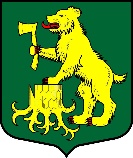 СОВЕТ ДЕПУТАТОВМУНИЦИПАЛЬНОГО ОБРАЗОВАНИЯ ПЧЕВЖИНСКОЕ СЕЛЬСКОЕ ПОСЕЛЕНИЕ
КИРИШСКОГО МУНИЦИПАЛЬНОГО РАЙОНА ЛЕНИНГРАДСКОЙ ОБЛАСТИРЕШЕНИЕВ соответствии с Федеральным законом от 06.10.2003 года № 131-ФЗ "Об общих принципах организации местного самоуправления в Российской Федерации", Налоговым кодексом Российской Федерации совет депутатов муниципального образования Пчевжинское сельское поселение Киришского муниципального района Ленинградской области решил:Внести в решение совета депутатов муниципального образования Пчевжинское сельское поселение Киришского муниципального района Ленинградской области № 2/15 от 10.10.2019г. "Об установлении земельного налога на территории муниципального образования Пчевжинское сельское поселение Киришского муниципального района Ленинградской области " следующие изменения:в абзаце первом пункта 1 слова «порядок и сроки уплаты земельного налога» заменить словами "порядок уплаты налога";в абзаце втором пункта 1 после слов «порядок исчисления налога определяется» добавить слова «и сроки уплаты налога определяются»;   1.3. пункт 3 изложить в новой редакции:             "3. Порядок уплаты налога. Для налогоплательщиков-организаций отчетными периодами признаются первый квартал, второй квартал и третий квартал календарного года.Налогоплательщики-организации исчисляют сумму налога (сумму авансовых платежей по налогу) самостоятельно и уплачивают авансовые платежи по налогу в соответствии с главой 31 Налогового кодекса Российской Федерации."Опубликовать настоящее решение в газете «Лесная республика» и разместить на официальном сайте администрации муниципального образования Пчевжинское сельское поселение Киришского муниципального района Ленинградской области.Настоящее решение вступает в силу с 1 января 2021 года, но не ранее чем по истечении одного месяца со дня официального опубликования. Глава муниципального образования Пчевжинское сельское поселение Киришского муниципального района	                                                                 В.И. Подлесный    Разослано: в дело – 2, Поподько Х.Х., Комитет финансов, Контрольно-счетная палата, СМИ, прокуратура.от24 сентября 2020 годап. Пчевжа№12/78